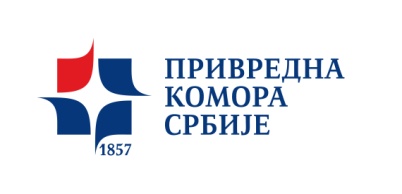 ПОЉОПРИВРЕДНИ ФОРУМ СРБИЈА - ТУРСКАуторак, 22. август 2017. г. у  10:00 часоварегистрација учесника од 09:00 часоваХотел Metropol Palace, Булевар Краља Александра 69, БеоградПРИЈАВНИ ЛИСТПријаву послати до  петка, 18.08.2017.год. на следећу електронску адресу: danica.micanovic@pks.rsКонтакт подаци предузећа/организацијеКонтакт подаци предузећа/организацијеНазив Назив АдресаАдресаПоштански број Место/градТел ФаксЕ-маилwww. Кратак профил Ваше компаније / опис делатности на енглеском:Кратак профил Ваше компаније / опис делатности на енглеском:Особа(е) које ће учествовати Функција1.2.Назив турске компаније са којом желите разговор  и  интерес за сарадњу са турским компанијама на енглеском :Назив турске компаније са којом желите разговор  и  интерес за сарадњу са турским компанијама на енглеском :